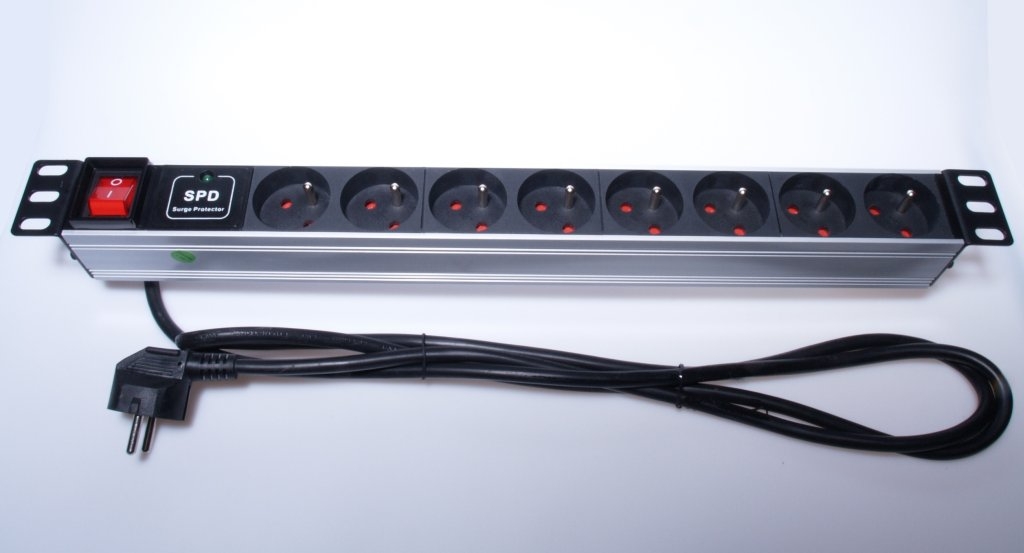 Napájecí 1U do 19" racku, 8x230V, 2m kabel, vypínač, přepěťová ochrana- přepěťová ochrana integrovaná do napájecího panelu- horizontální pro montáž do 19" Racku- výška 1U- 8x 230V zásuvka- napětí: 250V 50/60Hz - maximální proud: 16A- UTE zásuvky- 1.5mm2 průřez vodiče kabelu- délka kabelu 2m- rozměry :  šířka s pevnými úchyty: 485mm, výška: 40mm, hloubka: 44mm- stříbrné hliníkové provedení- vypínač přívodu napětí- pracovní teplota: 0-40°C